suivi et évaluations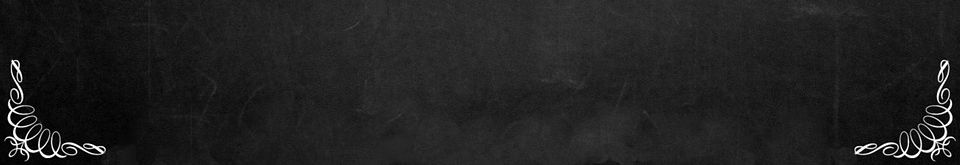 exercices réalisés au cours de la scolarité en ulis écoleNom Prénomréférences des fichiers et fiches utilisésDes jeux visuels pour se préparer à lire (Retz)Coloriages magiques MDI GS mathsColoriages magiques MDI GS lectureColoriages magiques MDI CP mathsColoriages magiques MDI CP lectureColoriages magiques MDI CE1 mathsColoriages magiques MDI CE1 lectureFiches de lecture du site Soutien 67Fiches de lecture du site Fiche de prepFiches de lecture du site IpotâmeFiches de lecture du site La petite sourisFiches du site Les coccinellesFichier d’entraînement à la combinatoire Ribambelle CPJe lis seul, tu lis seul CP (Nathan)Réviser les sons et les graphies (Retz) Fichier « à coup sûr »  (Istra)Le moniteur d’orthographe L.é.o CE1/CE2Fichier Voir, entendre, de souvenirLecturoscope n°1 (MDI)J’écris avec des images séquentielles (Lutin Bazar)Écrire, mon atelier d’écriture CE1 (Magnard écoles)Fichier Alex et Manon (Retz)Activités géométriques CP/CE1 46 (Edélios)Des jeux pour s’entraîner en grammaire et en conjugaison 8-9 ans (Retz)Lecture documentaire animalier CP/CE1, Gwenaëlle Trolez (édélios)Lecture combinatoireétude des graphies simplesLecture combinatoireSyllabes complexesLecture combinatoireétude des graphies complexespréparation à la Lecturediscrimination visuelleDiscrimination visuelle de dessins, de formes de lettres et de motsLecturediscrimination visuelle fineLecture compréhensionlecture de motsLecture compréhensionlecture de phrasesLecturoscopeLecture compréhensionlecture de textesLecture documentaire animalierÉtude de la langueOrthographeGrammaireConjugaisonVocabulaireProduction d’écritsNumération – de 0 à 20NumérationCalcul – additionsMultiplicationLogiqueTableaux à double entréeLogique - pavagesgéométrietracés à la règlereproductions sur quadrillageSymétrieReproduction avec les nœuds du quadrillageaColoriage magique MDI GSaLecture ABC (soutien 67) 01aLa petite souris (LPS13.free.fr)aRibambelle : a comme dans…aIpotâmeaLecture ABC (soutien 67) 03aLecture ABC (soutien 67) 04aL’écho des mots fiche bilanaRibambelle : des syllabes avec aaLecture ABC (soutien 67) 05aJe lis seul, tu lis seul (Nathan)aMots fléchés les coccinellesaColoriage magique MDI CPiColoriage magique MDI GSiLecture ABC (soutien 67) 01iLa petite souris (LPS13.free.fr)iRibambelle : i comme dans…iIpotâmeiLecture ABC (soutien 67) 03iLecture ABC (soutien 67) 04iL’écho des mots fiche bilaniRibambelle : des syllabes avec iiLecture ABC (soutien 67) 05iJe lis seul, tu lis seul (Nathan)iMots fléchés les coccinelleslTableau j’entends/je n’entends paslFiche Borel-Maisonny lLecture ABC (soutien 67) 01lLa petite souris (LPS13.free.fr)lRibambelle : l comme dans…lIpotâmelSyllabes magiqueslTableau écriture de syllabeslLecture ABC (soutien 67) 02lL’écho des mots fiche bilanlJe lis seul, tu lis seul (Nathan)lMots fléchéslRéviser les sons et les graphies (Retz) : il/li, al/la,..lMots fléchés les coccinellesrTableau j’entends/je n’entends pasrFiche Borel-Maisonny rLecture ABC (soutien 67) 01rLa petite souris (LPS13.free.fr)rRibambelle : r comme dans…rIpotâmerSyllabes magiquesrTableau écriture de syllabesrLecture ABC (soutien 67) 02rL’écho des mots fiche bilanrJe lis seul, tu lis seul (Nathan)rMots fléchésrFichier « à coup sûr » : ar, or, ur, irrColoriage magique MDI CP : situer l et r dans un motrMots fléchés les coccinellesrFichier « à coup sûr » : our, eur, oir, airuTableau j’entends/je n’entends pasuFiche Borel-Maisonny uLecture ABC (soutien 67) 01uLa petite souris (LPS13.free.fr)uRibambelle : u comme dans…uIpotâmeuLecture ABC (soutien 67) 03uL’écho des mots fiche bilan uLecture ABC (soutien 67) 04uLecture ABC (soutien 67) 05uJe lis seul, tu lis seul (Nathan)uMots fléchés les coccinellesmTableau j’entends/je n’entends pasmFiche Borel-Maisonny mLecture ABC (soutien 67) 01mLa petite souris (LPS13.free.fr)mSyllabes magiquesmTableau écriture de syllabesmRibambelle : m comme dans…mIpotâmemLecture ABC (soutien 67) 02mL’écho des mots fiche bilan mJe lis seul, tu lis seul (Nathan)mMots fléchésmFichier « à coup sûr »mMots fléchés les coccinellesoTableau j’entends/je n’entends pasoFiche Borel-Maisonny oLecture ABC (soutien 67) 01oLa petite souris (LPS13.free.fr)oRibambelle : o comme dans…oIpotâmeoL’écho des mots fiche bilan oRibambelle : des syllabes avec ooLecture ABC (soutien 67) 03oLecture ABC (soutien 67) 04oLecture ABC (soutien 67) 05oMots fléchés les coccinellespTableau j’entends/je n’entends paspFiche Borel-Maisonny pLecture ABC (soutien 67) 01pLa petite souris (LPS13.free.fr)pSyllabes magiquespTableau écriture de syllabespRibambelle : p comme dans…pIpotâmepLecture ABC (soutien 67) 02pL’écho des mots fiche bilan pJe lis seul, tu lis seul (Nathan)pFichier « à coup sûr »pMots fléchés les coccinelleseTableau j’entends/je n’entends paseFiche Borel-Maisonny eLecture ABC (soutien 67) 01eLa petite souris (LPS13.free.fr)eRibambelle : e comme dans…eLecture ABC (soutien 67) 05eLecture ABC (soutien 67) 06eLecture ABC (soutien 67) 07eLecture ABC (soutien 67) 08eLecture ABC (soutien 67) 09eColoriage magique CP 4eL’écho des mots fiche bilan eLecture ABC (soutien 67) 03eLecture ABC (soutien 67) 04eLecture ABC (soutien 67) 05eMots fléchés les coccinellestTableau j’entends/je n’entends pastFiche Borel-Maisonny tLecture ABC (soutien 67) 01tLa petite souris (LPS13.free.fr)tSyllabes magiquestTableau écriture de syllabestRibambelle : t comme dans…tIpotâmetLecture ABC (soutien 67) 02tL’écho des mots fiche bilan tJe lis seul, tu lis seul (Nathan)tLe moniteur d’orthographe L.é.o : t, tt, te, tte  je découvretLe moniteur d’orthographe L.é.o : t, tt, te, tte  je comprendstLe moniteur d’orthographe L.é.o : t, tt, te, tte  je m’exercetMots fléchés les coccinellesfTableau j’entends/je n’entends pasfFiche Borel-Maisonny fLecture ABC (soutien 67) 01fLa petite souris (LPS13.free.fr)fTableau écriture de syllabesfRibambelle : f comme dans…fIpotâmefLecture ABC (soutien 67) 02fL’écho des mots fiche bilan fJe lis seul, tu lis seul (Nathan)fMots fléchésfFichier « à coup sûr »sTableau j’entends/je n’entends passFiche Borel-Maisonny sLecture ABC (soutien 67) 01sLa petite souris (LPS13.free.fr)sTableau écriture de syllabessRibambelle : s comme dans…sIpotâmesLecture ABC (soutien 67) 02sL’écho des mots fiche bilan sJe lis seul, tu lis seul (Nathan)sMots fléchéssFichier « à coup sûr »vTableau j’entends/je n’entends pasvFiche Borel-Maisonny vLecture ABC (soutien 67) 01vLa petite souris (LPS13.free.fr)vTableau écriture de syllabesvRibambelle : v comme dans…vIpotâmevLecture ABC (soutien 67) 02vL’écho des mots fiche bilan vJe lis seul, tu lis seul (Nathan)vMots fléchésvMots fléchés les coccinellesbTableau j’entends/je n’entends pasbFiche Borel-Maisonny bLecture ABC (soutien 67) 01bLa petite souris (LPS13.free.fr)bTableau écriture de syllabesbRibambelle : b comme dans…bIpotâmebLecture ABC (soutien 67) 02bL’écho des mots fiche bilan bJe lis seul, tu lis seul (Nathan)bMots fléchés les coccinelleséTableau j’entends/je n’entends paséFiche Borel-Maisonny éLa petite souris (LPS13.free.fr)éIpotâmeéTableau écriture de syllabeséL’écho des mots fiche bilan éMots fléchés les coccinellesnTableau j’entends/je n’entends pasnFiche Borel-Maisonny nLecture ABC (soutien 67) 01nLa petite souris (LPS13.free.fr)nTableau écriture de syllabesnRibambelle : n comme dans…nIpotâmenLecture ABC (soutien 67) 02nL’écho des mots fiche bilan nColoriage magique MDI CP : situer m et n dans un motnJe lis seul, tu lis seul (Nathan)nMots fléchés les coccinellesouTableau j’entends/je n’entends pasouColoriage magique MDI GSouFiche Borel-Maisonny ouLecture ABC (soutien 67) 01ouLa petite souris (LPS13.free.fr)ouTableau écriture de syllabesouRibambelle : ou comme dans…ouIpotâmeouColoriage magique GS LouLecture ABC (soutien 67) 02ouL’écho des mots fiche bilan ouJe lis seul, tu lis seul (Nathan)ouMots fléchésouFichier « à coup sûr »ouMots fléchés les coccinellesdTableau j’entends/je n’entends pasdFiche Borel-Maisonny dLecture ABC (soutien 67) 01dLa petite souris (LPS13.free.fr)dTableau écriture de syllabesdRibambelle : d comme dans…dIpotâmedLecture ABC (soutien 67) 02dL’écho des mots fiche bilan dFichier « à coup sûr »dLe moniteur d’orthographe L.é.o : le son [d]  je découvredLe moniteur d’orthographe L.é.o : le son [d] je comprendsdLe moniteur d’orthographe L.é.o : le son [d] je m’exercedLe moniteur d’orthographe L.é.o : le son [d] « de » je découvredLe moniteur d’orthographe L.é.o : le son [d] « de » je comprendsdLe moniteur d’orthographe L.é.o : le son [d] « de » je m’exercedMots fléchés les coccinellesFichier « à coup sûr » : ui, ouiFichier « à coup sûr » : tr, gr, prFichier « à coup sûr » br, fr, vr, drFichier « à coup sûr » : crFichier « à coup sûr » : pl, cl, fl, bl, glRéviser les sons et les graphies (Retz) : pr/trRéviser les sons et les graphies (Retz) : cr, gr, drRéviser les sons et les graphies (Retz) : pr/br, tr/crRéviser les sons et les graphies (Retz) : gr/gr, vr/frRéviser les sons et les graphies (Retz) : br/bl, pr/plRéviser les sons et les graphies (Retz) : gr/gl, cr/clColoriage magique MDI CP 24Lecture ABC (soutien 67) 01Lecture ABC (soutien 67) 02Réviser les sons et les graphies (Retz) : entIpotâme avec lIpotâme avec rckquTableau j’entends/je n’entends pasckquFiche Borel-Maisonny ckquLecture ABC (soutien 67) 01ckquTableau écriture de syllabesckquLa petite souris (LPS13.free.fr)ckquIpotâmeckquL’écho des mots fiche bilanckquJe lis seul, tu lis seul (Nathan)ckquFichier « à coup sûr » : cckquFichier « à coup sûr » : quckquColoriage magique MDI CP : opposition k/p/t/d/bckquRéviser les sons et les graphies (Retz)ckquMots fléchésaueauFiche Borel-MaisonnyaueauLa petite souris (LPS13.free.fr)aueauLecture ABC (soutien 67) 01aueauTableau écriture de syllabesaueauRibambelle : o comme dans… (27)aueauRibambelle : o comme dans… (28)aueauLecture ABC (soutien 67) 02aueauJe lis seul, tu lis seul (Nathan)aueauFichier « à coup sûr »aueauLe moniteur d’orthographe L.é.o : le son [o] « au » je découvreaueauLe moniteur d’orthographe L.é.o : le son [o] « au » je comprendsaueauLe moniteur d’orthographe L.é.o : le son [o] « au » je m’exerceaueauLe moniteur d’orthographe L.é.o : le son [o] « eau » je découvreaueauLe moniteur d’orthographe L.é.o : le son [o] « eau » je comprendsaueauLe moniteur d’orthographe L.é.o : le son [o] « eau » je m’exerceaueauColoriage magique MDI CE1aueauRéviser les sons et les graphies (Retz)aueauMots fléchés les coccinelles : auaueauMots fléchés les coccinelles : eaujgTableau j’entends/je n’entends pasjgFiche Borel-MaisonnyjgLa petite souris (LPS13.free.fr)jgIpotâmejgTableau écriture de syllabesjgL’écho des mots fiche bilanjgJe lis seul, tu lis seul (Nathan)jgMots fléchésjgFichier « à coup sûr »jgRéviser les sons et les graphies (Retz)jgMots fléchésèêTableau j’entends/je n’entends pasèêFiche Borel-MaisonnyèêLa petite souris (LPS13.free.fr)èêIpotâmeèêTableau écriture de syllabesèêL’écho des mots fiche bilanèêJe lis seul, tu lis seul (Nathan)èêColoriage magique MDI CP : opposition é/èèêLe moniteur d’orthographe L.é.o : e, é, è  je découvreèêLe moniteur d’orthographe L.é.o : e, é, è  je comprendsèêLe moniteur d’orthographe L.é.o : e, é, è  je m’exerceèêLe moniteur d’orthographe L.é.o : e [é] je découvreèêLe moniteur d’orthographe L.é.o : e [é] je comprendsèêLe moniteur d’orthographe L.é.o : e [é] je m’exerceèêLe moniteur d’orthographe L.é.o : e [é] ou [è] je découvreèêLe moniteur d’orthographe L.é.o : e [é] ou [è] je comprendsèêLe moniteur d’orthographe L.é.o : e [é] ou [è] je m’exerceèêRéviser les sons et les graphies (Retz)oiTableau j’entends/je n’entends pasoiFiche Borel-MaisonnyoiLa petite souris (LPS13.free.fr)oiLecture ABC (soutien 67) 01oiTableau écriture de syllabesoiRibambelle : oi comme dans…oiIpotâmeoiL’écho des mots fiche bilanoiJe lis seul, tu lis seul (Nathan)oiFichier « à coup sûr »oiColoriage magique MDI CP : opposition oi/a/o/ᴐoiMots fléchés les coccinellesgguTableau j’entends/je n’entends pasgguFiche Borel-MaisonnygguLa petite souris (LPS13.free.fr)gguIpotâmegguLecture ABC (soutien 67) 01gguTableau écriture de syllabesgguLecture ABC (soutien 67) 02gguL’écho des mots fiche bilangguJe lis seul, tu lis seul (Nathan)gguFichier « à coup sûr »gguColoriage magique MDI CP : opposition f/v/k/ggguRéviser les sons et les graphies (Retz)gguMots fléchésgguColoriage magique MDI CE1chTableau j’entends/je n’entends paschFiche Borel-MaisonnychLa petite souris (LPS13.free.fr)chTableau écriture de syllabeschRibambelle : ch comme dans…chIpotâmechL’écho des mots fiche bilanchJe lis seul, tu lis seul (Nathan)chMots fléchéschFichier « à coup sûr »chColoriage magique MDI CP : situer ch et j dans un motchMots fléchés les coccinellesonomLa petite souris (LPS13.free.fr)onomLecture ABC (soutien 67) 01onomRibambelle : on comme dans…onomIpotâmeonomL’écho des mots fiche bilanonomJe lis seul, tu lis seul (Nathan)onomFichier « à coup sûr »onomMots fléchésphLa petite souris (LPS13.free.fr)phColoriage magique MDI CP : emploi du h dans ph ; chphRéviser les sons et les graphies (Retz)phMots fléchésanamenemLa petite souris (LPS13.free.fr)anamenemRibambelle : an comme dans… (24)anamenemRibambelle : en comme dans… (29)anamenemIpotâmeanamenemLecture ABC (soutien 67) 01anamenemL’écho des mots fiche bilananamenemJe lis seul, tu lis seul (Nathan)anamenemMots fléchésanamenemFichier « à coup sûr »anamenemLe moniteur d’orthographe L.é.o : en et en  je découvreanamenemLe moniteur d’orthographe L.é.o : en et en  je comprendsanamenemLe moniteur d’orthographe L.é.o : en et en  je m’exerceanamenemRéviser les sons et les graphies (Retz) : an/enanamenemRéviser les sons et les graphies (Retz) : an/am, en/emgnLa petite souris (LPS13.free.fr)gnIpotâmegnL’écho des mots fiche bilangnJe lis seul, tu lis seul (Nathan)gnRéviser les sons et les graphies (Retz)gnMots fléchés les coccinelleseuoeuLa petite souris (LPS13.free.fr)euoeuIpotâmeeuoeuLecture ABC (soutien 67) 01euoeuL’écho des mots fiche bilaneuoeuJe lis seul, tu lis seul (Nathan) : 20euoeuFichier « à coup sûr »euoeuJe lis seul, tu lis seul (Nathan) : 43euoeuRéviser les sons et les graphies (Retz)euoeuMots fléchésszLa petite souris (LPS13.free.fr)szIpotâmeszL’écho des mots fiche bilanszJe lis seul, tu lis seul (Nathan)szLe moniteur d’orthographe L.é.o : s, sse, se [s] ou [z] je découvreszLe moniteur d’orthographe L.é.o : s, sse, se [s] ou [z] je comprendsszLe moniteur d’orthographe L.é.o : s, sse, se [s] ou [z] je m’exerceszRéviser les sons et les graphies (Retz)szLe moniteur d’orthographe L.é.o : s muet] je découvreszLe moniteur d’orthographe L.é.o : s muet] je comprendsszLe moniteur d’orthographe L.é.o : s muet] je m’exerceszMots fléchésszColoriage magique MDI CE1inimLa petite souris (LPS13.free.fr)inimColoriage magique CP 6inimL’écho des mots fiche bilaninimJe lis seul, tu lis seul (Nathan)inimFichier « à coup sûr »inimColoriage magique MDI CP : opposition an/in/oninimLe moniteur d’orthographe L.é.o : am, em, im, om  je découvreinimLe moniteur d’orthographe L.é.o : am, em, im, om  je comprendsinimLe moniteur d’orthographe L.é.o : am, em, im, om  je m’exerceinimRéviser les sons et les graphies (Retz)inimColoriage magique CE1 : m devant m, b, paieiLa petite souris (LPS13.free.fr)aieiLecture ABC (soutien 67) 01aieiRibambelle : ai comme dans…aieiFichier « à coup sûr »aieiRéviser les sons et les graphies (Retz)aieiMots fléchésaieiColoriage magique CPcçLa petite souris (LPS13.free.fr)cçLecture ABC (soutien 67) 01cçLecture ABC (soutien 67) 02cçLe moniteur d’orthographe L.é.o : double valeur de la lettre c je découvrecçLe moniteur d’orthographe L.é.o : double valeur de la lettre c je comprendscçLe moniteur d’orthographe L.é.o : double valeur de la lettre c je m’exercecçLe moniteur d’orthographe L.é.o : ç et ch  je découvrecçLe moniteur d’orthographe L.é.o : ç et ch  je comprendscçLe moniteur d’orthographe L.é.o : ç et ch  je m’exercecçRéviser les sons et les graphies (Retz)cçMots fléchéscçColoriage magique MDI CE1erezetLa petite souris (LPS13.free.fr)erezetIpotâmeerezetJe lis seul, tu lis seul (Nathan)erezetRéviser les sons et les graphies (Retz)erezetMots fléchésaineinaimLa petite souris (LPS13.free.fr)aineinaimIpotâmeaineinaimLecture ABC (soutien 67) 01aineinaimRéviser les sons et les graphies (Retz)aineinaimMots fléchésaineinaimColoriage magique MDI CE1unumunumillLa petite souris (LPS13.free.fr)illL’écho des mots fiche bilanillJe lis seul, tu lis seul (Nathan)illMots fléchés les coccinellesoinRéviser les sons et les graphies (Retz)ienLa petite souris (LPS13.free.fr)ienIpotâmeienRéviser les sons et les graphies (Retz)ienColoriage magique CPtionLe moniteur d’orthographe L.é.o : t [t] ou [s] je découvretionLe moniteur d’orthographe L.é.o : t [t] ou [s] je comprendstionLe moniteur d’orthographe L.é.o : t [t] ou [s] je m’exercetionRéviser les sons et les graphies (Retz)eilleailleouilleLecture ABC (soutien 67) 01eilleailleouilleIpotâmeeilleailleouilleRéviser les sons et les graphies (Retz) :eilleeilleailleouilleRéviser les sons et les graphies (Retz) :ailleeilleailleouilleRéviser les sons et les graphies (Retz) :ouilleeilleailleouilleColoriage magique CE1xColoriage magique MDI CE1Nom de la fiche1er essai2ème essai3ème essaiPareil ou différent 1Pareil ou différent 2Pareil ou différent 3Pareil ou différent 4Des jeux visuels pour se préparer à lire 4/5Des jeux visuels pour se préparer à lire 6/7Des jeux visuels pour se préparer à lire 8/9Des jeux visuels pour se préparer à lire 10/11Des jeux visuels pour se préparer à lire 12/13Des jeux visuels pour se préparer à lire 14/15Des jeux visuels pour se préparer à lire 16/17Des jeux visuels pour se préparer à lire 18/19Des jeux visuels pour se préparer à lire 20/21Des jeux visuels pour se préparer à lire 22/23Des jeux visuels pour se préparer à lire 24/25Des jeux visuels pour se préparer à lire 26/27Coloriage magique GS A : 3 lettresColoriage magique GS B : dessinsColoriage magique GS C : orientation dessinDes jeux visuels pour se préparer à lire 28/29Des jeux visuels pour se préparer à lire 30/31Des jeux visuels pour se préparer à lire 32/33Des jeux visuels pour se préparer à lire 34/35Des jeux visuels pour se préparer à lire 36/37Coloriage magique GS D : ordre suite symbolesVoir, entendre, de souvenir 1 : m, n, hVoir, entendre, de souvenir 2 : uVoir, entendre, de souvenir 3 : lettres qui dépassentVoir, entendre, de souvenir 4 : q, pVoir, entendre, de souvenir 5 : pVoir, entendre, de souvenir 6 : b, dVoir, entendre, de souvenir 7 : p, bVoir, entendre, de souvenir 9 : ombresVoir, entendre, de souvenir 10 : différentes graphiesVoir, entendre, de souvenir 11 : différentes graphiesVoir, entendre, de souvenir 12 : différentes graphiesVoir, entendre, de souvenir 14 : même lettreVoir, entendre, de souvenir 16 : même lettreDes jeux visuels pour se préparer à lire 38/39Des jeux visuels pour se préparer à lire 40/41Des jeux visuels pour se préparer à lire 42/43Des jeux visuels pour se préparer à lire 44/45Des jeux visuels pour se préparer à lire 46/47Des jeux visuels pour se préparer à lire 50/51Des jeux visuels pour se préparer à lire 52/53Coloriage magique GS E : mots couleursColoriage magique GS G : mots couleursColoriage magique GS I : écrire NOELDes jeux visuels pour se préparer à lire 48/49Coloriage magique GS K : ordre suite de symbolesColoriage magique GS M : mots couleursDes jeux visuels pour se préparer à lire 54/55Des jeux visuels pour se préparer à lire 56/57Des jeux visuels pour se préparer à lire 58/59Des jeux visuels pour se préparer à lire 60/61Voir, entendre, de souvenir 18 : même motVoir, entendre, de souvenir 19 : mots cachésVoir, entendre, de souvenir 20 : mots cachésVoir, entendre, de souvenir 21 : mots cachésVoir, entendre, de souvenir 22 : mots cachésColoriage magique GS N : mots cachésColoriage magique GS O : mots à recomposerColoriage magique GS P : lettresColoriage magique GS Q : mots à reconnaîtreColoriage magique GS R : mots à reconnaitreColoriage magique GS T : mots à reconnaitreColoriage magique GS W : couleurs différentes graphiesColoriage magique GS X : jours dans différentes graphiesColoriage magique GS Y : chiffres différentes graphiesColoriage magique GS Z : couleurs différentes graphiesColoriage magique CP 3 : lettres proches en scriptColoriage magique CP 5 : lettres doubléesColoriage magique CP 7 : mots consignesColoriage magique CP 9 : ordre de lettres scriptColoriage magique CP 11 : q, p, d, bColoriage magique CP 13 : recomposer motsColoriage magique CP 15 : h/b/l, n/m, e/cColoriage magique CP 17 : silhouettes de motsDiscrimination visuelle p.14 : lettre qui changeDiscrimination visuelle p.15 : mot différentDiscrimination visuelle p.16 : groupe de lettresDiscrimination visuelle p.17 : même motDiscrimination visuelle p.18 : même motDiscrimination visuelle p.19 : même motDiscrimination visuelle p.20 : même motDiscrimination visuelle p.21 : même motDiscrimination visuelle p.22 : même motDiscrimination visuelle p.23 : même motDiscrimination visuelle p.24 : même motDiscrimination visuelle p.25 : même motDiscrimination visuelle p.26 : même motDiscrimination visuelle p.27 : même motDiscrimination visuelle p.28 : même motDiscrimination visuelle p.29 : même motDiscrimination visuelle p.30 : même motDiscrimination visuelle p.31 : même motVoir, entendre, de souvenir 28 : même motVoir, entendre, de souvenir 29 : mêmes tableaux de motsVoir, entendre, de souvenir 30 : listes identiquesVoir, entendre, de souvenir 31 : messages identiquesVoir, entendre, de souvenir 32 : phrases silhouettesVoir, entendre, de souvenir 23 : phrases silhouettesVoir, entendre, de souvenir 24 : phrases silhouettesVoir, entendre, de souvenir 25 : texte silhouetteColoriage magique CP 1 : compter lettres cursivesDiscrimination visuelle p.33 : mot oubliéDiscrimination visuelle p.34 : mots casésDiscrimination visuelle p.35 : mêmes motsDiscrimination visuelle p.36 : mêmes motsDiscrimination visuelle p.37 : ombresDiscrimination visuelle p.38 : même motDiscrimination visuelle p.39 : recherche motsDiscrimination visuelle p.40 : mot intrusDiscrimination visuelle p.41 : mot intrusDiscrimination visuelle p.42 : mot intrusColoriage magique CE1 1 : graphiesColoriage magique CE1 2 : n/mColoriage magique CP 19 : cl/gl/pl/fl/blColoriage magique CP 20 : mots effacésColoriage magique CP 23 : ar/ra, ir/ri, or/roDiscrimination auditive p.43Discrimination auditive p.44Discrimination auditive p.45Discrimination auditive p.46Construction de mots p.47Construction de mots p.48Je vois mieux et plus : qu’est-ce que c’est ? 1 et 2Je vois mieux et plus : qu’est-ce que c’est ? 3 et 4Je vois mieux et plus : qu’est-ce que c’est ? 5 et 6Je vois mieux et plus : qu’est-ce que c’est ? 7 et 8Je vois mieux et plus : qu’est-ce que c’est ? 9 et 10Je vois mieux et plus : qu’est-ce que c’est ? 11 et 12Je vois mieux et plus : qu’est-ce que c’est ? 13 et 14Je vois mieux et plus : qu’est-ce que c’est ? 15 et 16Je vois mieux et plus : quelles lettres ? 1 et 2Je vois mieux et plus : quelles lettres ? 3 et 4Je vois mieux et plus : vu ! 1 et 2Je vois mieux et plus : vu ! 3 et 4Je vois mieux et plus : vu ! 5Je vois mieux et plus : vu ! 6Je vois mieux et plus : clic-clac 1Je vois mieux et plus : clic-clac 2Je vois mieux et plus : clic-clac 3Je vois mieux et plus : les deux font la paire 1 et 2Je vois mieux et plus : les deux font la paire 3Je vois mieux et plus : deux par deux 1 et 2Je vois mieux et plus : deux par deux 3 et 4Je vois mieux et plus : la pêche aux mots 1Je vois mieux et plus : la pêche aux mots 2Je vois mieux et plus : la pêche aux mots 3Je vois mieux et plus : la pêche aux mots 4Je vois mieux et plus : les deux font la paire 1 et 2Je vois mieux et plus : les deux font la paire 3Je vois mieux et plus : deux par deux 1 et 2Je vois mieux et plus : deux par deux 3 et 4Je vois mieux et plus : jeu des erreurs 1 et 2Je vois mieux et plus : jeu des erreurs 3Je vois mieux et plus : chasse le pirate 1Je vois mieux et plus : chasse le pirate 2Je vois mieux et plus : chasse le pirate 3Je vois mieux et plus : chasse le pirate 4Je vois mieux et plus : chasse le pirate 5Je vois mieux et plus : les mots opposés 1 et 2Je vois mieux et plus : mots opposés 3Je vois mieux et plus : mots voisins 1Je vois mieux et plus : mots voisins 2 et 3Je vois mieux et plus : devinettes 2 et 3Je lis je comprends (comprendre les mots) 1Je lis je comprends (comprendre les mots) 2Je lis je comprends (comprendre les mots) 3Je lis je comprends (comprendre les mots) 4Je lis je comprends (comprendre les mots) 5Je lis je comprends (comprendre les mots) 6Je lis je comprends (comprendre les mots) 7Je lis je comprends (comprendre les mots) 8Je lis je comprends (comprendre les mots) 9Je vois mieux et plus : que font-ils ? 1Je vois mieux et plus : que font-ils ? 2Je vois mieux et plus : que font-ils ? 3Je vois mieux et plus : qu’est-ce qu’il manque ? 1Qu’est-ce qu’il manque ? 2Compréhension de phrases p.49Je vois mieux et plus : enregistre 1 et 2Compréhension de phrases p.50Je vois mieux et plus : les phrases coupées 1 et 2Les phrases coupées 3 et 4Je vois mieux et plus : bric à brac 1Je vois mieux et plus : bric à brac 2Je vois mieux et plus : bric à brac 3Je vois mieux et plus : où est la réponse 1 et 2Où est la réponse 3 et 4Où est la question 1Où est la question 2Je lis je comprends 1Je lis je comprends 2Je lis je comprends 3Je lis je comprends 4Je lis je comprends 5Je lis je comprends 6Je lis je comprends 7Je lis je comprends 8Je lis je comprends 9Lapin grenouille et compagnie 1 (Dix mois)Lapin grenouille et compagnie 2 Lapin grenouille et compagnie 3 Comprendre des phrases simples (Dix mois) 1Comprendre des phrases simples 2Comprendre des phrases simples 3Comprendre des phrases simples 4Comprendre des phrases simples 5Vache et cheval (Dix mois)Poule et cochon (Dix mois)Canard et mouton (Dix mois)Ane et lapin (Dix mois)Possible ou impossible (Dix mois) 1Possible ou impossible (Dix mois) 2Possible ou impossible (Dix mois) 3Possible ou impossible (Dix mois) 4Possible ou impossible (Dix mois) 5Possible ou impossible (Dix mois) 6Possible ou impossible (Dix mois) 71 Colorier les mots qui volent.2 Colorier les mots qui roulent.3 Colorier les noms d’animaux.4 Colorier les noms de fruits.5 Trouver un mot intrus.6 Associer un objet et un métier.7. Qui marchent sans électricité.8 Trouver les mots bulle et savon.9 Lire une comptine10 Lire un texte et colorier en fonction des objets mer ou ski.11 Colorier les mots qui sont fabriqués avec du lait.12 Mots casés.13 Devinettes : les métiers.14 Colorier les noms de couleurs15 Associer onomatopées et dessins.16 Questions sur l’alphabet.17 Colorier les noms des personnages 18 Lire une phase de comptine et associer un dessin d’animal.19 Compléter un texte à trous.20 Trouver des informations.21 Rébus.22 Dessiner en fonction d’un texte lu un bonhomme.23 Phrases vraies ou fausses24 Lire un texte et trouver un lieu.25 Trouver le nom remplacé par un pronom personnel.26 Relier une photo à une description.27 Reconstituer l’ordre d’une histoire 28 Mots tordus.29 Compléter un texte à trous30 Devinettes sur des personnages.31. Puzzle de couverture.32 Relier les textes au livre Nom de la fiche1er essai2ème essai3ème essaiLe koalaLe pangolinLe chamoisLes grenouillesLe blaireauLe caméléonLe raton laveurLe dauphinL'araL'écureuilL'orang-outanLe tigreLe rhinocérosLe zèbreLa girafeLe cobra royalLe castorLe serpentaireL'otarieLe toucanLe chevreuilA chacun son nomA chacun son nomQue mangent-ils ?Que mangent-ils ?Coloriage magique CE1 11 : lettres muettesColoriage magique CE1 14 : pluriels ou en s/zColoriage magique CE1 15 : accents et trémaColoriage magique CE1 18 : et/est/es, a/à/asColoriage magique CE1 19 : on/ont, son/sontColoriage magique GS S : un/uneColoriage magique GS U : le/laColoriage magique GS V : le/la/lesMettre en relation article et nom p.1Mettre en relation article et nom p.2Mettre en relation article et nom p.3Mettre en relation article et nom p.4Mettre en relation article et nom p.5Mettre en relation article et nom p.6Employer la bonne syntaxe p.7Employer la bonne syntaxe p.8Employer la bonne syntaxe p.9Employer la bonne syntaxe p.10Employer la bonne syntaxe p.11Employer la bonne syntaxe p.12Mettre en relation nom, article, verbe, pronom p.32Coloriage magique CP 10 : le, la, l’, lesColoriage magique CP 29 : un, une, desDes jeux pour s’entraîner en grammaire et en conjugaison 8-9 ans (Retz) : la phraseDes jeux pour s’entraîner en grammaire et en conjugaison 8-9 ans (Retz) : les types de phrasesDes jeux pour s’entraîner en grammaire et en conjugaison 8-9 ans (Retz) : la forme affirmative/négativeDes jeux pour s’entraîner en grammaire et en conjugaison 8-9 ans (Retz) : la phrase interrogativeDes jeux pour s’entraîner en grammaire et en conjugaison 8-9 ans (Retz) : les classes de motsDes jeux pour s’entraîner en grammaire et en conjugaison 8-9 ans (Retz) : le groupe nominalDes jeux pour s’entraîner en grammaire et en conjugaison 8-9 ans (Retz) : noms propres et noms communsDes jeux pour s’entraîner en grammaire et en conjugaison 8-9 ans (Retz) : accord en genre et nombreColoriage magique CE1 21 : genre et nombreColoriage magique CE1 20 : nature des motsColoriage magique CE1 13 : noms et verbes en oirDes jeux pour s’entraîner en grammaire et en conjugaison 8-9 ans (Retz) : l’adjectif qualificatifColoriage magique CE1 17 : accord adjectifDes jeux pour s’entraîner en grammaire et en conjugaison 8-9 ans (Retz) : le complément du verbeDes jeux pour s’entraîner en grammaire et en conjugaison 8-9 ans (Retz) : les pronoms personnelsColoriage magique CP 33 : pronominalisationColoriage magique CE1 22 : pronominalisationColoriage magique CE1 25 : verbes à l’infinitif Coloriage magique CE1 26 : passé/présent/futurDes jeux pour s’entraîner en grammaire et en conjugaison 8-9 ans (Retz) : passé, présent, futurDes jeux pour s’entraîner en grammaire et en conjugaison 8-9 ans (Retz) : accord sujet-verbe 1Des jeux pour s’entraîner en grammaire et en conjugaison 8-9 ans (Retz) : accord sujet-verbe 2Des jeux pour s’entraîner en grammaire et en conjugaison 8-9 ans (Retz) : le présent pour le 1er groupe Des jeux pour s’entraîner en grammaire et en conjugaison 8-9 ans (Retz) : être et avoir au présentDes jeux pour s’entraîner en grammaire et en conjugaison 8-9 ans (Retz) : le présent pour le 1er groupe Des jeux pour s’entraîner en grammaire et en conjugaison 8-9 ans (Retz) : le présent pour les 2ème et 3ème groupeDes jeux pour s’entraîner en grammaire et en conjugaison 8-9 ans (Retz) : le passé composé 1Des jeux pour s’entraîner en grammaire et en conjugaison 8-9 ans (Retz) : le passé composé 2Coloriage magique CE1 28 : le passé composéColoriage magique CE1 29 : auxiliaire être ou avoirDes jeux pour s’entraîner en grammaire et en conjugaison 8-9 ans (Retz) : l’imparfait : être, avoir et 1er groupeDes jeux pour s’entraîner en grammaire et en conjugaison 8-9 ans (Retz) : l’imparfait 2ème et 3ème groupe1Des jeux pour s’entraîner en grammaire et en conjugaison 8-9 ans (Retz) : l’imparfait 2ème et 3ème groupe 2Des jeux pour s’entraîner en grammaire et en conjugaison 8-9 ans (Retz) : être et avoir au futur et le 1er groupeDes jeux pour s’entraîner en grammaire et en conjugaison 8-9 ans (Retz) : le futur du 2ème et 3ème groupeColoriage magique CE1 30 : présent, futur, passé composéDes jeux pour s’entraîner en grammaire et en conjugaison 8-9 ans (Retz) : l’impératif présentColoriage magique CE1 23 : pronominalisationColoriage magique CE1 27 : conjuguer au présent et au futurColoriage magique CP 34 : animaux et humainsColoriage magique CP 35 : les être vivantsColoriage magique CP 36 : nombre de pattesColoriage magique CE1 31 : l’ordre alphabétiqueColoriage magique CE1 32 : les couleursColoriage magique CE1 33 : classement de nomsColoriage magique CE1 34 : mots du tempsColoriage magique CE1 35 : les contrairesColoriage magique CE1 36 : les mots dérivésDomaineDomaineNom de la fiche1er essai2ème essai2ème essai3ème essai3ème essaiLutin bazar 3 images séquentiellesLutin bazar 3 images séquentielles1. Fille qui boitLutin bazar 3 images séquentiellesLutin bazar 3 images séquentielles2. PêcheurLutin bazar 3 images séquentiellesLutin bazar 3 images séquentielles3. Garçon qui se cogne dans un panneauLutin bazar 3 images séquentiellesLutin bazar 3 images séquentielles4. Saut en hauteurLutin bazar 3 images séquentiellesLutin bazar 3 images séquentielles5. AstronauteLutin bazar 3 images séquentiellesLutin bazar 3 images séquentielles6. Tableau à accrocherLutin bazar 3 images séquentiellesLutin bazar 3 images séquentielles7. SkieurLutin bazar 3 images séquentiellesLutin bazar 3 images séquentielles8. Maître et son chienLutin bazar 3 images séquentiellesLutin bazar 3 images séquentielles9. Bonhomme de neigeLutin bazar 3 images séquentiellesLutin bazar 3 images séquentielles10. FootLutin bazar 3 images séquentiellesLutin bazar 3 images séquentielles11. AlpinistesLutin bazar 3 images séquentiellesLutin bazar 3 images séquentielles12. OisillonsLutin bazar 3 images séquentiellesLutin bazar 3 images séquentielles13. Brossage de dentsLutin bazar 3 images séquentiellesLutin bazar 3 images séquentielles14. FleursMon atelier d’écriture CE1Cohérence du texte2/3 Je fais de beaux textesMon atelier d’écriture CE1Cohérence du texte4/5 Les intrusMon atelier d’écriture CE1Cohérence du texte6/7 Les morceaux de phrasesMon atelier d’écriture CE1Cohérence du texte8/9 Phrases à compléterMon atelier d’écriture CE1Cohérence du texte10/11 Histoires à compléterMon atelier d’écriture CE1Cohérence du texte12/13 Textes puzzlesMon atelier d’écriture CE1Transformation d’un texte14/15 Copie avec consignesMon atelier d’écriture CE1Transformation d’un texte16/17 A la manière de…Mon atelier d’écriture CE1Transformation d’un texte18/19 Le premier y es-tu ?Mon atelier d’écriture CE1Transformation d’un texte20/21 RetouchesMon atelier d’écriture CE1Transformation d’un texte22/23 Supprimer des motsMon atelier d’écriture CE1Transformation d’un texte24/25 Ajouter des motsMon atelier d’écriture CE1Transformation d’un texte26/27 Changer les mots de placeMon atelier d’écriture CE1Transformation d’un texte28/29 CollagesMon atelier d’écriture CE1Transformation d’un texte30/31 Mots voisins et mots retournésMon atelier d’écriture CE1Transformation d’un texte32/33 Variations autour d’une histoireMon atelier d’écriture CE1D’un texte à un autre34/35 Lettre-départMon atelier d’écriture CE1D’un texte à un autre36/37 Le deuxième y es-tu ?Mon atelier d’écriture CE1D’un texte à un autre38/39 Phrase départMon atelier d’écriture CE1D’un texte à un autre40/41 Continue une histoire commencéeMon atelier d’écriture CE1D’un texte à un autre42/43 Repriser un texteMon atelier d’écriture CE1D’un texte à un autre44/45 La page mangée par les ratsMon atelier d’écriture CE1D’un texte à un autre46/47 Le troisième y es-tu ?Mon atelier d’écriture CE1D’un texte à un autre48/49 Le texte fenduMon atelier d’écriture CE1Règles pour écrire50/51 Le lipogrammeMon atelier d’écriture CE1Règles pour écrire52/53 La lettre obligatoireMon atelier d’écriture CE1Règles pour écrire54/55 Le logorallyeMon atelier d’écriture CE1Règles pour écrire56/57 Les mots interditsMon atelier d’écriture CE1Règles pour écrire58/59 Le quatrième y es-tu ?Mon atelier d’écriture CE160/61 Les cartesMon atelier d’écriture CE162/63 Les désColoriage magique GS 1 : 0 et 1Coloriage magique GS 2 : 1 et 2Coloriage magique GS 3 : 1, 2, 3Coloriage magique CP 2 : 1, 2, 3Coloriage magique GS 5 : 1 à 4Coloriage magique GS 4 : 0 à 3Coloriage magique GS 7 : 1 à 5Coloriage magique GS 9 : 1 à 6Coloriage magique CP 5 : 1 à 6Coloriage magique CP 3 : chiffres de 1 à 5Coloriage magique CP 4 : chiffres de 1 à 6Coloriage magique GS 13 : 2 à 7Coloriage magique GS 15 : 3 à 8Coloriage magique GS 16 : 1 à 8Je compte jusqu'à 4 – fiche 3 (Soutien 67)Je compte jusqu'à 4 – fiche 4 (Soutien 67)Je compte jusqu'à 5 – fiche 2 (Soutien 67)Je compte jusqu'à 5 – fiche 3 (Soutien 67)Je compte jusqu'à 5 – fiche 4 (Soutien 67)Je compte jusqu'à 5 – fiche 5 (Soutien 67)Je compte jusqu'à 5 – fiche 6 (Soutien 67)Je compte jusqu'à 6 – fiche 1 (Soutien 67)Je compte jusqu'à 6 – fiche 2 (Soutien 67)Je compte jusqu'à 7 – fiche 1 (Soutien 67)Je compte jusqu'à 7 – fiche 2 (Soutien 67)Je compte jusqu'à 8 – fiche 1 (Soutien 67)Je compte jusqu'à 8 – fiche 2 (Soutien 67)Je compte jusqu'à 9 – fiche 1 (Soutien 67)Je compte jusqu'à 9 – fiche 2 (Soutien 67)Je compte jusqu'à 9 – fiche 3 (Soutien 67)Je compte jusqu'à 10 – fiche 1 (Soutien 67)Je compte jusqu'à 10 – fiche 2 (Soutien 67)Je compte jusqu'à 10 – fiche 3 (Soutien 67)Je compte jusqu'à 10 – fiche 4 (Soutien 67)Je compte jusqu'à 10 – fiche 5 (Soutien 67)Je compte jusqu'à 10 – fiche 6 (Soutien 67)Je compte jusqu'à 10 – fiche 7 (Soutien 67)Je compte jusqu'à 10 – fiche 8 (Soutien 67)Je compte jusqu'à 10 – fiche 9 (Soutien 67)Je compte jusqu'à 10 – fiche 10 (Soutien 67)Je compte jusqu'à 10 – fiche 11 (Soutien 67)Je compte jusqu'à 10 – fiche 12 (Soutien 67)Je compte jusqu'à 10 – fiche 13 (Soutien 67)Je compte jusqu'à 10 – fiche 14 (Soutien 67)Je compte jusqu'à 10 – fiche 15 (Soutien 67)Je compte jusqu'à 10 – fiche 16 (Soutien 67)Je compte jusqu'à 10 – fiche 17 (Soutien 67)Je compte jusqu'à 10 – fiche 18 (Soutien 67)Coloriage magique CP 7 : chiffres de 4 à 9Coloriage magique CP 8 : 4 à 9Coloriage magique GS 20 : 5 à 10Coloriage magique GS 18 : 4 à 9 (lettres)Coloriage magique GS 12 : 1 à 4 avec triColoriage magique CE1 : 0 à 9Coloriage magique CP 16 : 7 à 12Coloriage magique CE1 : 10 à 19Coloriage magique CP 22 : 13 à 19Coloriage magique GS 8 : plus et moins que 5Coloriage magique GS 17 : compléments à 6Coloriage magique GS 14 : plus et moinsLes coccinelles : les dizaines 1 et 2Coloriage magique CE1 : 0 à 69Coloriage magique CE1 : chiffres 0 à 100Les coccinelles : nombres de 0 à 110Les coccinelles : nombres de 0 à 120Les coccinelles : nombres de 0 à 130Les coccinelles : nombres de 0 à 140Les coccinelles : nombres de 0 à 150 aLes coccinelles : nombres de 0 à 150 bLes coccinelles : nombres de 0 à 200Les coccinelles : nombres de 0 à 300Les coccinelles : nombres de 0 à 400Les coccinelles : nombres de 0 à 500 aLes coccinelles : nombres de 0 à 500 bLes coccinelles : nombres de 0 à 500 cColoriage magique CE1 16 : 0 à 999Coloriage magique CE1 33 : 0 à 9999Coloriage magique GS 19 : <10Coloriage magique GS 23 : <10Coloriage magique GS 22 : transcriptionColoriage magique CP 6 : <4Coloriage magique GS 24 : <10Coloriage magique CP 9 : <10Coloriage magique CE1 : plusieurs termes <9Coloriage magique CP 10 : <10Coloriage magique CP 11 : <10Coloriage magique CP 12 : <10Coloriage magique CP 13 : plusieurs termes<10Coloriage magique CP 15 : plusieurs termes<10Coloriage magique CP 14 : plusieurs termes autour de 10Coloriage magique CP 17 : <15Coloriage magique CP 18 : <15Coloriage magique CE1 4 : plusieurs termes<20Coloriage magique CP 21 : <20Coloriage magique CP 23 : <20Coloriage magique CP 24 : <20Coloriage magique CE1 5 : <30Coloriage magique CP 25 : <30Coloriage magique CP 26 : <30Coloriage magique CP 27 : plusieurs termes <30Coloriage magique CP 28 : plusieurs termes <50Pyramides additives (les coccinelles) 1 et 2Pyramides additives (les coccinelles) 3 et 4Pyramides additives (les coccinelles) 5LabynombreColoriage magique CP 29 : nombres à 2 chiffresColoriage magique CP 31 : nombres à 2 chiffresColoriage magique CP 32 : nombres à 2 chiffresColoriage magique CP 33 : nombres à 2 chiffresColoriage magique CP 34 : nombres à 2 chiffresColoriage magique CP 35 : nombres à 2 chiffresColoriage magique CP 36 : nombres à 2 chiffresColoriage magique CE1 11 : nombres à 2 chiffresColoriage magique CE1 14 : >100Coloriage magique CE1 23 : >100Coloriage magique CE1 34 : >1000Coloriage magique CE1 24 : nombres à 2 chiffresColoriage magique CE1 24 : nombres à 3 chiffresColoriage magique CE1 27 : nombres à 2 chiffresColoriage magique CE1 28 : nombres à 2 chiffresColoriage magique CE1 30 : nombres à 2 chiffresNom de la fiche1er essai2ème essai3ème essaiColoriage magique CE1 12 : écritures répétitivesColoriage magique CE1 20 : tables de 0 à 5Coloriage magique CE1 22 : tables de 0 à 10Coloriage magique CE1 15 : technique opératoireColoriage magique CE1 17 : technique opératoireColoriage magique CE1 21 : technique opératoireColoriage magique CE1 18 : technique opératoireColoriage magique CE1 26 : techniques opératoiresColoriage magique CE1 29 : techniques opératoiresColoriage magique CE1 32 : techniques opératoiresColoriage magique CE1 36 : techniques opératoiresColoriage magique CE1 13 : multipleFichier Retz Alex et Manon A1Fichier Retz Alex et Manon A2Fichier Retz Alex et Manon A3Fichier Retz Alex et Manon A4Fichier Retz Alex et Manon A5Fichier Retz Alex et Manon A6Fichier Retz Alex et Manon A7Fichier Retz Alex et Manon A8Fichier Retz Alex et Manon A9Fichier Retz Alex et Manon A10Fichier Retz Alex et Manon A11Fichier Retz Alex et Manon A12Fichier Retz Alex et Manon A13Fichier Retz Alex et Manon A14Fichier Retz Alex et Manon A15Fichier Retz Alex et Manon A16Fichier Retz Alex et Manon A17Fichier Retz Alex et Manon A18Fichier Retz Alex et Manon A19Fichier Retz Alex et Manon A20Fichier Retz Alex et Manon A21Fichier Retz Alex et Manon A22Fichier Retz Alex et Manon A23Fichier Retz Alex et Manon A24Fichier Retz Alex et Manon A25Frises à continuer 1 à 4Pavages D7Frises à continuer 5 à 8Pavages D8Frises à continuer 9 à 12Pavages D9Pavages A1Pavages D10Pavages A2Pavages A3Pavages A4Pavages A5Pavages A6Pavages A7Pavages A8Pavages A9Pavages A10Pavages B1Pavages B2Pavages B3Pavages B4Pavages B5Pavages B6Pavages B7Pavages B8Pavages B9Pavages B10Pavages C1Pavages C2Pavages C3Pavages C4Pavages C5Pavages C6Pavages C7Pavages C8Pavages C9Pavages C10Pavages D1Pavages D2Pavages D3Pavages D4Pavages D5Pavages D6Tracés à la règle 1Tracés à la règle 2Tracés à la règle 3Tracés à la règle 4Tracés à la règle 5Tracés à la règle 6Tracés à la règle 7Tracés à la règle 8Tracés à la règle 9Tracés à la règle 10Tracés à la règle 11Tracés à la règle 12Tracés à la règle 13Tracés à la règle 14Tracés à la règle 15Tracés à la règle 16Tracés à la règle 17Tracés à la règle 18Tracés à la règle 19Tracés à la règle 20Tracés à la règle 21Tracés à la règle 22Tracés à la règle 23Tracés à la règle 24Tracés à la règle 25Reproduction de figures B1 (Fichier Retz Alex et Manon)Reproduction de figures B2 (Fichier Retz Alex et Manon)Reproduction de figures B3 (Fichier Retz Alex et Manon)Reproduction de figures B4 (Fichier Retz Alex et Manon)Reproduction de figures B5 (Fichier Retz Alex et Manon)Reproduction de figures B6 (Fichier Retz Alex et Manon)Reproduction de figures B7 (Fichier Retz Alex et Manon)Reproduction de figures B8 (Fichier Retz Alex et Manon)Reproduction de figures B9 (Fichier Retz Alex et Manon)Reproduction de figures B10 (Fichier Retz Alex et Manon)Reproduction de figures B11 (Fichier Retz Alex et Manon)Reproduction de figures B12 (Fichier Retz Alex et Manon)Reproduction de figures B13 (Fichier Retz Alex et Manon)Reproduction de figures B14 (Fichier Retz Alex et Manon)Reproduction de figures B15 (Fichier Retz Alex et Manon)Activités géométriques CP/CE1 46 (Edélios)Activités géométriques CP/CE1 47 (Edélios)Activités géométriques CP/CE1 48 (Edélios)Activités géométriques CP/CE1 49 (Edélios)Activités géométriques CP/CE1 50 (Edélios)Activités géométriques CP/CE1 51 (Edélios)Activités géométriques CP/CE1 52 (Edélios)Activités géométriques CP/CE1 53 (Edélios)Activités géométriques CP/CE1 54 (Edélios)Activités géométriques CP/CE1 55 (Edélios)Activités géométriques CP/CE1 56 (Edélios)Activités géométriques CP/CE1 57 (Edélios)Activités géométriques CP/CE1 58 (Edélios)Activités géométriques CP/CE1 59 (Edélios)Activités géométriques CP/CE1 60 (Edélios)Nom de la fiche1er essai2ème essai3ème essaiSymétrie B16 (Fichier Retz Alex et Manon)Symétrie B17 (Fichier Retz Alex et Manon)Symétrie B18 (Fichier Retz Alex et Manon)Symétrie B19 (Fichier Retz Alex et Manon)Symétrie B20 (Fichier Retz Alex et Manon)Symétrie B21 (Fichier Retz Alex et Manon)Symétrie B22 (Fichier Retz Alex et Manon)Symétrie B23 (Fichier Retz Alex et Manon)Symétrie B24 (Fichier Retz Alex et Manon)Symétrie B25 (Fichier Retz Alex et Manon)Activités géométriques CP/CE1 31 (Edélios)Activités géométriques CP/CE1 32 (Edélios)Activités géométriques CP/CE1 33 (Edélios)Activités géométriques CP/CE1 34 (Edélios)Activités géométriques CP/CE1 35 (Edélios)Activités géométriques CP/CE1 36 (Edélios)Activités géométriques CP/CE1 37 (Edélios)Activités géométriques CP/CE1 38 (Edélios)Activités géométriques CP/CE1 39 (Edélios)Activités géométriques CP/CE1 40 (Edélios)Activités géométriques CP/CE1 41 (Edélios)Activités géométriques CP/CE1 42 (Edélios)Activités géométriques CP/CE1 43 (Edélios)Activités géométriques CP/CE1 44 (Edélios)Activités géométriques CP/CE1 45 (Edélios)Nom de la fiche1er essai2ème essai3ème essaiNœuds quadrillage et reproduction C1 (Fichier Retz Alex et Manon)Nœuds quadrillage et reproduction C2 (Fichier Retz Alex et Manon)Nœuds quadrillage et reproduction C3 (Fichier Retz Alex et Manon)Nœuds quadrillage et reproduction C4 (Fichier Retz Alex et Manon)Nœuds quadrillage et reproduction C5 (Fichier Retz Alex et Manon)Nœuds quadrillage et reproduction C6 (Fichier Retz Alex et Manon)Nœuds quadrillage et reproduction C7 (Fichier Retz Alex et Manon)Nœuds cadre et reproduction C8 (Fichier Retz Alex et Manon)Nœuds cadre et reproduction C9 (Fichier Retz Alex et Manon)Nœuds cadre et reproduction C10 (Fichier Retz Alex et Manon)Nœuds cadre et reproduction C11 (Fichier Retz Alex et Manon)Nœuds cadre et reproduction C12 (Fichier Retz Alex et Manon)Nœuds cadre et reproduction C13 (Fichier Retz Alex et Manon)Nœuds cadre et reproduction C14 (Fichier Retz Alex et Manon)Nœuds cadre et reproduction C15 (Fichier Retz Alex et Manon)Cadre et reproduction C16 (Fichier Retz Alex et Manon)Cadre et reproduction C17 (Fichier Retz Alex et Manon)Cadre et reproduction C18 (Fichier Retz Alex et Manon)Cadre et reproduction C19 (Fichier Retz Alex et Manon)Cadre et reproduction C20 (Fichier Retz Alex et Manon)Cadre et reproduction C21 (Fichier Retz Alex et Manon)Cadre et reproduction C22 (Fichier Retz Alex et Manon)Cadre et reproduction C23 (Fichier Retz Alex et Manon)Cadre et reproduction C24 (Fichier Retz Alex et Manon)Cadre et reproduction C25 (Fichier Retz Alex et Manon)